Положениеоб информационной открытости МБДОУ1. Общие положения1.1. МБДОУ детский сад «Солнышко» (далее ДОУ) обеспечивает открытость и доступность информации о своей деятельности в соответствии с законодательством Российской Федерации.1.2. Настоящее положение разработано с учетом требований: - Федерального закона от 29.12.2012 № 273-ФЗ "Об образовании в Российской Федерации", - постановления Правительства РФ от 10.07.2013 № 582 «Об утверждении правил размещения на официальном сайте образовательной организации в информационно-телекоммуникационной сети "Интернет" и обновления информации об образовательной организации»,  - приказа от 29.05.2014 № 785 Федеральной службы по надзору в сфере образования и науки (Рособрнадзора) «Об утверждении требований к структуре официального сайта образовательной организации в информационно-телекоммуникационной сети Интернет и формату представления на нём информации»1.3. Настоящее Положение определяет:– перечень раскрываемой ДОУ информации;– способы и сроки обеспечения ДОУ открытости и доступности информации;– ответственность ДОУ.2. Перечень информации, способы и сроки обеспечения ее открытости и доступности2.1. ДОУ обеспечивает открытость и доступность информации путем ее размещения:– на информационных стендах ДОУ;– на официальном сайте ДОУ;– на сайте http://solnychko.68edu.ru/– в средствах массовой информации (в т. ч. электронных).2.2. Перечень обязательных к раскрытию сведений о деятельности ДОУ:– информация об учредителе: месте нахождения, режиме, графике работы, контактных телефонах и адресах электронной почты;– информация о ДОУ: дате создания, месте нахождения, режиме, графике работы, контактных телефонах и адресах электронной почты;– информация о структуре и органах управления ДОУ;– информация о реализуемых образовательных программах;– информация о численности обучающихся по реализуемым образовательным программам;– информация о языках образования;– информация о федеральных государственных образовательных стандартах;– информация о руководителе;– информация о персональном составе педагогических работников с указанием уровня образования, квалификации и опыта работы;– информация о материально-техническом обеспечении образовательной деятельности (в т. ч. о наличии помещений для музыкальных и физкультурных занятий, средств обучения и воспитания, доступе к информационным системам и информационно-телекоммуникационным сетям);- об условиях питания;- об охране здоровья воспитанников;- о наличии и об условиях предоставления обучающимся мер социальной поддержки;– информация о комплектовании ДОУ: о лицах, имеющих право первоочередного поступления в ДОУ, о правилах приема, о количестве свободных мест для приема детей;– информация об объеме образовательной деятельности, финансовое обеспечение которой осуществляется за счет бюджетных ассигнований федерального бюджета, бюджетов субъектов РФ, местного бюджета, внебюджетных средств;– информация о поступлении финансовых и материальных средств и об их расходовании по итогам финансового года.2.3. Обязательны к открытости и доступности копии следующих документов ДОУ:– Устав;– лицензия на осуществление образовательной деятельности (с приложениями);– план финансово-хозяйственной деятельности ДОУ, утвержденный в установленном законодательством порядке;– отчет о финансово-хозяйственной деятельности, утвержденный в установленном законодательством порядке;– локальные нормативные акты,– коллективный договор с приложениями;– документ о порядке оказания платных образовательных услуг, в т. ч. образец договора об оказании платных образовательных услуг, документ об утверждении стоимости обучения по каждой программе дополнительного образования;– отчет о результатах самообследования;– публичный доклад;– перечень документов для постановки на учет;– форма заявления для постановки на учет;– приказ о зачислении в трехдневный срок после издания на информационном стенде образовательной организации и на официальном сайте образовательной организации в сети Интернет.– предписания органов, осуществляющих государственный контроль (надзор) в сфере образования, отчеты об исполнении таких предписаний.2.4. ДОУ обеспечивает открытость и доступность документов, определенных п. 2.3, путем предоставления через официальный сайт http://solnychko.68edu.ru/ электронных копий следующих документов:– учредительные документы учреждения;– свидетельство о государственной регистрации учреждения;– решения учредителя о назначении руководителя учреждения;– муниципальное задания на оказание услуг (выполнение работ);– план финансово-хозяйственной деятельности муниципального учреждения;– отчет о результатах деятельности муниципального учреждения и об использовании закрепленного за ним муниципального имущества;– сведения о проведенных в отношении учреждения контрольных мероприятиях и их результатах.муниципальное учреждение также предоставляет в электронном структурированном виде:– общую информацию об учреждении;– информацию о муниципальном задании на оказание муниципальных услуг (выполнение работ) и его исполнении;– информацию о плане финансово-хозяйственной деятельности;– информацию об операциях с целевыми средствами из бюджета;– информацию о результатах деятельности и об использовании имущества.– сведения о проведенных в отношении учреждения контрольных мероприятиях и их результатах;2.5. Требования к информации, размещаемой на официальном сайте ДОУ, ее структура, порядок размещения и сроки обновления определяются положением об официальном сайте ДОУ.2.6. ДОУ обеспечивает открытость следующих персональных данных:а) о руководителе:– фамилия, имя, отчество;– должность руководителя;– контактные телефоны;– адрес электронной почты;б) о персональном составе педагогических работников:– фамилия, имя, отчество работника;– занимаемая должность;– образование;– общий стаж работы;– стаж работы по специальности;– квалификационная категория;– данные о повышении квалификации и (или) профессиональной переподготовке;– ученая степень;– ученое звание;– иная информация о работниках, на размещение которой имеется их письменное согласие (в том числе – на размещение фотографий).2.7. ДОУ обязано по письменному требованию работника внести изменения в размещенную о нем информацию при условии предоставления подтверждающих документов.3. Ответственность образовательной организации3.1. ДОУ осуществляет раскрытие информации (в т. ч. персональных данных) в соответствии с требованиями законодательства Российской Федерации.3.2. ДОУ обеспечивает обработку и хранение информации о своих работниках, а также иных субъектах персональных данных способами, обеспечивающими максимальную защищенность такой информации от неправомерного использования в соответствии с требованиями Федерального закона от 27.07.2006 № 152-ФЗ "О персональных данных", положением об обработке персональных данных.3.3. ДОУ несет ответственность в порядке и на условиях, устанавливаемых законодательством РФ, за возможный ущерб, причиненный в результате неправомерного использования информации третьими лицами.ПРИНЯТО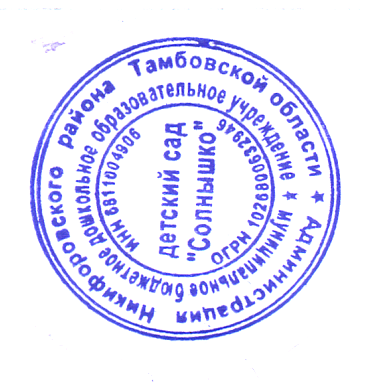 на Общем собрании трудового коллективаМБДОУ д.с. «Солнышко»Протокол № _2_ от _29 декабря 2014 г._УТВЕРЖДЕНОЗаведующим МБДОУ детский сад «Солнышко»__________/ Шишова Л. С.Приказ № _60_ от _30 января 2015 г._